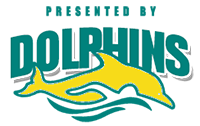 THE 10th ANNUAL DOLPHIN SEA SWIM
1 Mile Race #2
Frederiksted, St. Croix, Virgin Islands
January 12, 2014
Timing by:
V.I.Pace Runners


AWARD LISTOVERALL MALE WINNERS
Place		Name		        Time Rate Age FromOVERALL FEMALE WINNERSFEMALE AGE GROUP: 12 and UnderMALE AGE GROUP: 12 and UnderMALE AGE GROUP: 13 - 17FEMALE AGE GROUP: 13 - 17MALE AGE GROUP: 18 - 25FEMALE AGE GROUP: 18 - 25MALE AGE GROUP: 26 - 49FEMALE AGE GROUP: 26 - 49MALE AGE GROUP: 50 and OverFEMALE AGE GROUP: 50 and OverTHE 10th ANNUAL DOLPHIN SEA SWIM
1 Mile Race #2 Fins
Frederiksted, St. Croix, Virgin Islands
January 12, 2014
Timing by:
V.I.Pace Runners


AWARD LISTOVERALL MALE WINNERS
Place		Name		        Time Rate Age From1 Kip Garmin			              27:53            18 St. Croix
2 Henrik Ruparellia 			33:01       13 St. Croix Dolphins
3 Mathew Jones			48:10        34 St. Croix
4 Eldon Lambert			49:34	   61 St. Croix
5 Hunter Tonin			53:42      11 St. Croix  DolphinsMALE AGE GROUP 10 AND UNDER1 Tyler Jones				40:07 	     7 St. Croix DolphinsOVERALL FEMALE WINNERS
Place		Name		        Time Rate Age From1 Cathy Mares		                        37:57            64 St. Croix
2 Anasha Gomez                                 39:45            11 St. Croix Dolphins
3 Yvonne Weaver                              46:55            37 Pennsylvania
 FEMALE AGE GROUP 10 AND UNDER

1 Alex Tonin                                        55:34            8 St. Croix Dolphins1 MatthewMays22:37   2.7   15St. Croix Dolphins2 JoeBerry22:372.721Montclair State Un3 BrianUbhaus22:402.618Montclair State Un4 VictorGaud22:442.617Albergue Olimpico5 NicandroDonadio22:482.619Montclair State Un6 NickKalafatis22:502.618Montclair State Un7 MikeSmith22:592.623Montclair State Un8 AlexLewit23:102.617St. Croix Dolphins9 BrianBrady23:142.626St. Croix10 GrahamBeck23:372.518Bryant Univeristy11 DanKnepple23:392.518Montclair State Un12 JonathanThomas23:562.514St. Croix Dolphins13 BrendanMiller-Radest23:592.519Bryant Univeristy14 NicholasKaradimas24:052.521Bryant Univeristy15 WebsterBozzo24:162.514St. Croix Dolphins16 Jean CarloPantojas24:202.518Albergue Olimpico17 Alexis JavierSoto Colon24:232.513Albergue Olimpico18 GaryEnoksen24:362.419Bryant Univeristy19 SamuelLinder24:402.419Bryant Univeristy20 TonyHendricks24:422.416St. Croix Dolphins21 CarlosRodriguez25:102.419Montclair State Un22 JoshuaBjornberg25:132.419Bryant Univeristy23 AndrewNeggia25:162.419Bryant Univeristy24 JavierFigueroa Negron25:182.418Albergue Olimpico25 ZacharyHannon25:282.419Bryant Univeristy26 RobertBeauchemin25:402.319Bryant Univeristy27 TrevorHeller25:412.322Bryant Univeristy28 DamianParzych25:452.319Bryant Univeristy29 KevinHong25:542.319Bryant Univeristy30 AlanBuob25:542.319Montclair State Un31 ZakWesterberg26:062.322Montclair State Un32 CoreyMunro26:092.321Montclair State Un33 KevinKolesa26:092.319Montclair State Un34 CameronHessler26:122.321Bryant Univeristy35 BorisParaliticci26:192.319Bryant Univeristy36 BrettQuentz26:582.219Montclair State Un37 KyleKoziol27:052.218Bryant Univeristy38 KelvinRivera27:092.214Albergue Olimpico39 RobertBecker27:142.219Montclair State Un40 BrendonBurkett27:202.219Montclair State Un41 KevinSantos27:442.217Albergue Olimpico42 ArlandMacasieb28:052.138Montclair State Un43 DanielGarriga-Cerni28:072.114St. Croix Dolphins44 NathanHirshbein28:172.121Bryant Univeristy45 JohnTudda28:202.118Bryant Univeristy46 JesusMunoz28:232.118Montclair State Un47 PierreLe Guyader28:302.119Bryant Univeristy48 MichaelDoran28:322.121Bryant Univeristy49 RichSang28:582.120Montclair State Un50 ZackBozzo29:152.112St. Croix Dolphins51 AntonioLewit29:162.114St. Croix Dolphins52 JeanDevera29:322.017St. Croix Dolphins53 Jose ManuelMartinez29:342.015Albergue Olimpico54 DavidDubois29:492.019Montclair State Un55 Gil AntonioCosme Rodriguez29:542.014Albergue Olimpico56 JonathanBrodeur30:122.019Bryant Univeristy57 MarcusSidney30:152.026St. Croix58 JerryCommiskey30:332.024Bryant Univeristy59 SethAndrews30:491.940St. Croix60 LexDevlin31:441.916St. Croix Dolphins61 ErikRuparelia31:571.913St. Croix Dolphins62 ChrisHowell33:081.844St. Croix63 ScottFricks34:101.851St. Croix64 RichardHogg37:271.665St. Croix65 JoeCroney38:241.636St. Croix66 PatrickCox39:241.533St. Croix67 AndreyChepiga39:371.526St. Croix68 RaymondLutz40:271.563St. Croix69 MarcusBontrager40:361.541St. Croix70 BrianMcLaughlin42:151.454Montclair State Un71 JoelHolt43:151.462St. Croix72 JayBeckstoffer43:401.430St. Croix73 JonathanKendrick53:211.132St. Croix74 BobHalk54:161.142St. Croix75 KaedenGleason54:541.16St. Croix Dolphins76 JayGleason54:551.139St. Croix1 ErinDaly23:48   2.5   18Bryant Univeristy2 GabrielaOquendo24:232.517Albergue Olimpico3 LaurenDoerrman24:552.419Bryant Univeristy4 TaylorDeBever25:012.421Bryant Univeristy5 KatieLaCava25:032.420Montclair State Un6 MarieMessina25:262.419Bryant Univeristy7 AlexandraMorreale25:342.320Bryant Univeristy8 KaitlinBuckley25:382.321Bryant Univeristy9 TaylorPoliseno25:442.318Bryant Univeristy10 SydneyStein25:492.319Montclair State Un11 MehanClaflin25:552.319Bryant Univeristy12 MaraValenzuela25:562.320Bryant Univeristy13 DanaYu25:562.319Bryant Univeristy14 JamieSchaefer26:032.319Bryant Univeristy15 JamarisWashshah26:252.316St. Croix Dolphins16 AlysonGawin26:282.318Montclair State Un17 ChristineWerner26:282.320Montclair State Un18 KelsieDonahue26:332.321Montclair State Un19 MaiseyKent26:412.219Bryant Univeristy20 KelleyMurphy26:432.219Bryant Univeristy21 ElisabethSchauer26:532.219Bryant Univeristy22 SamanthaTorrez26:572.218Bryant Univeristy23 ChloeHayen Phillips27:032.214St. Croix Dolphins24 KathleenFrench27:062.220Montclair State Un25 KristieChan27:092.219Bryant Univeristy26 JuliaMessina27:102.219Bryant Univeristy27 ElizabethRose27:112.218Bryant Univeristy28 JennaCannata27:122.218Bryant Univeristy29 CatherineO'Kane27:222.220Montclair State Un30 SaraOsinski27:232.218Bryant Univeristy31 ToriHolzberg27:362.220Montclair State Un32 CaitlinHanahoe27:472.220Bryant Univeristy33 JulieHansen28:062.119Montclair State Un34 KelseyTonery28:362.119Montclair State Un35 JenniferLeckie28:392.120Bryant Univeristy36 SamathaHilton28:462.118Bryant Univeristy37 TiyGonzalez28:532.116St. Croix Dolphins38 GabeeBosa29:062.120Montclair State Un39 AshleySingewald29:072.119Montclair State Un40 AllisonBarth29:072.118Montclair State Un41 JelenaVialet29:122.113St. Croix Dolphins42 KiraGriffith29:192.013St. Croix Dolphins43 Brie VonRosendahl29:212.026Montclair State Un44 JackieUbhaus29:462.022Montclair State Un45 JessJoseph29:462.020Montclair State Un46 LidiaBoguslawska30:262.012St. Croix Dolphins47 NatiKuipers30:272.011St. Croix Dolphins48 MariaVira30:551.922Montclair State Un49 CarolFricks32:041.954St. Croix50 KarieOrtiz32:051.914Albergue Olimpico51 Luz MarieFigueroa Negron32:071.915Albergue Olimpico52 Ysiey DaimyCosme Rodriguez32:351.817Albergue Olimpico53 ChristieFries32:361.825Montclair State Un54 DebbieSun34:571.741St. Croix55 AmandaRuparelia35:511.713St. Croix Dolphins56 SheelaghFrommer35:561.762St. Croix57 ErinAndrews37:561.610St. Croix Dolphins58 JenniferAndrews37:591.640St. Croix59 CladaMonteith41:071.555St. croix60 RosTurner43:111.461St. Croix61 AmyAlexander44:451.341St. Croix62 JaniceWilliams46:171.370New York63 CharlotteHalk53:561.19St. Croix Dolphins64 ElizabethArmstrong54:161.147St. Croix65 HannahTonin55:351.113St. Croix Dolphins1 LidiaBoguslawska30:26   2.0   12St. Croix Dolphins2 NatiKuipers30:272.011St. Croix Dolphins3 ErinAndrews37:561.610St. Croix Dolphins4 CharlotteHalk53:561.19St. Croix Dolphins1 ZackBozzo29:15   2.1   12St. Croix Dolphins2 KaedenGleason54:541.16St. Croix Dolphins1 MatthewMays22:37   2.7   15St. Croix Dolphins2 VictorGaud22:442.617Albergue Olimpico3 AlexLewit23:102.617St. Croix Dolphins4 JonathanThomas23:562.514St. Croix Dolphins5 WebsterBozzo24:162.514St. Croix Dolphins6 Alexis JavierSoto Colon24:232.513Albergue Olimpico7 TonyHendricks24:422.416St. Croix Dolphins8 KelvinRivera27:092.214Albergue Olimpico9 KevinSantos27:442.217Albergue Olimpico10 DanielGarriga-Cerni28:072.114St. Croix Dolphins11 AntonioLewit29:162.114St. Croix Dolphins12 JeanDevera29:322.017St. Croix Dolphins13 Jose ManuelMartinez29:342.015Albergue Olimpico14 Gil AntonioCosme Rodriguez29:542.014Albergue Olimpico15 LexDevlin31:441.916St. Croix Dolphins16 ErikRuparelia31:571.913St. Croix Dolphins1 GabrielaOquendo24:23   2.5   17Albergue Olimpico2 JamarisWashshah26:252.316St. Croix Dolphins3 ChloeHayen Phillips27:032.214St. Croix Dolphins4 TiyGonzalez28:532.116St. Croix Dolphins5 JelenaVialet29:122.113St. Croix Dolphins6 KiraGriffith29:192.013St. Croix Dolphins7 KarieOrtiz32:051.914Albergue Olimpico8 Luz MarieFigueroa Negron32:071.915Albergue Olimpico9 Ysiey DaimyCosme Rodriguez32:351.817Albergue Olimpico10 AmandaRuparelia35:511.713St. Croix Dolphins11 HannahTonin55:351.113St. Croix Dolphins1 JoeBerry22:37   2.7   21Montclair State Un2 BrianUbhaus22:402.618Montclair State Un3 NicandroDonadio22:482.619Montclair State Un4 NickKalafatis22:502.618Montclair State Un5 MikeSmith22:592.623Montclair State Un6 GrahamBeck23:372.518Bryant Univeristy7 DanKnepple23:392.518Montclair State Un8 BrendanMiller-Radest23:592.519Bryant Univeristy9 NicholasKaradimas24:052.521Bryant Univeristy10 Jean CarloPantojas24:202.518Albergue Olimpico11 GaryEnoksen24:362.419Bryant Univeristy12 SamuelLinder24:402.419Bryant Univeristy13 CarlosRodriguez25:102.419Montclair State Un14 JoshuaBjornberg25:132.419Bryant Univeristy15 AndrewNeggia25:162.419Bryant Univeristy16 JavierFigueroa Negron25:182.418Albergue Olimpico17 ZacharyHannon25:282.419Bryant Univeristy18 RobertBeauchemin25:402.319Bryant Univeristy19 TrevorHeller25:412.322Bryant Univeristy20 DamianParzych25:452.319Bryant Univeristy21 KevinHong25:542.319Bryant Univeristy22 AlanBuob25:542.319Montclair State Un23 ZakWesterberg26:062.322Montclair State Un24 CoreyMunro26:092.321Montclair State Un25 KevinKolesa26:092.319Montclair State Un26 CameronHessler26:122.321Bryant Univeristy1 ErinDaly23:48   2.5   18Bryant Univeristy2 LaurenDoerrman24:552.419Bryant Univeristy3 TaylorDeBever25:012.421Bryant Univeristy4 KatieLaCava25:032.420Montclair State Un5 MarieMessina25:262.419Bryant Univeristy6 AlexandraMorreale25:342.320Bryant Univeristy7 KaitlinBuckley25:382.321Bryant Univeristy8 TaylorPoliseno25:442.318Bryant Univeristy9 SydneyStein25:492.319Montclair State Un10 MehanClaflin25:552.319Bryant Univeristy11 MaraValenzuela25:562.320Bryant Univeristy12 DanaYu25:562.319Bryant Univeristy13 JamieSchaefer26:032.319Bryant Univeristy14 AlysonGawin26:282.318Montclair State Un15 ChristineWerner26:282.320Montclair State Un16 KelsieDonahue26:332.321Montclair State Un17 MaiseyKent26:412.219Bryant Univeristy18 KelleyMurphy26:432.219Bryant Univeristy19 ElisabethSchauer26:532.219Bryant Univeristy20 SamanthaTorrez26:572.218Bryant Univeristy21 KathleenFrench27:062.220Montclair State Un22 KristieChan27:092.219Bryant Univeristy23 JuliaMessina27:102.219Bryant Univeristy24 ElizabethRose27:112.218Bryant Univeristy25 JennaCannata27:122.218Bryant Univeristy26 CatherineO'Kane27:222.220Montclair State Un1 BrianBrady23:14   2.6   26St. Croix2 ArlandMacasieb28:052.138Montclair State Un3 MarcusSidney30:152.026St. Croix4 SethAndrews30:491.940St. Croix5 ChrisHowell33:081.844St. Croix6 JoeCroney38:241.636St. Croix7 PatrickCox39:241.533St. Croix8 AndreyChepiga39:371.526St. Croix9 MarcusBontrager40:361.541St. Croix10 JayBeckstoffer43:401.430St. Croix11 JonathanKendrick53:211.132St. Croix12 BobHalk54:161.142St. Croix13 JayGleason54:551.139St. Croix1 Brie VonRosendahl29:21   2.0   26Montclair State Un2 DebbieSun34:571.741St. Croix3 JenniferAndrews37:591.640St. Croix4 AmyAlexander44:451.341St. Croix5 ElizabethArmstrong54:161.147St. Croix1 ScottFricks34:10   1.8   51St. Croix2 RichardHogg37:271.665St. Croix3 RaymondLutz40:271.563St. Croix4 BrianMcLaughlin42:151.454Montclair State Un5 JoelHolt43:151.462St. Croix1 CarolFricks32:04   1.9   54St. Croix2 SheelaghFrommer35:561.762St. Croix3 CladaMonteith41:071.555St. croix4 RosTurner43:111.461St. Croix5 JaniceWilliams46:171.370New York